La Multiplication et Le QuizLa multiplication d’un chiffre par un chiffre soit verticalement of horizontalement9 x 9 = 81 (horizontalement)			     9     (verticalement)							X   9							   81Longue Multiplication { 4 année   2 par 1 chiffre}   { 5 année  3 par 2 chiffres}      76			54			765			7654X     5                    X  12		       x    32		        x   231   380		        108	                    1530			7654	                + 540                       + 22950                    + 229620		        649                          24480	                1530800							                1768074	La Multiplication par 10, 100, 1000 et 10 0003 X 10 = 30		3 x 100 = 300	3 x 1000 = 3000	3 x 10 000 = 30 0003 x 40 = (3 x 4 = 12)  3 x 40 = 120    3 x 400 = (3 x 4 = 12)  3 x 400 = 1200  3 x 4000 = (3 x 4 = 12)  3 x 4000 = 12000  3 x 40 000 = (3 x 4 = 12)  3 x 40 000 = 120 000Famille de Fait3 x 4 = 12		4 x 3 = 12   		12 ÷  3 = 4		12 ÷ 4 = 39 x 8 = 72		8 x 9 = 72		72 ÷ 8 = 9		72 ÷ 9 = 8Les Tableau de Multiplication     4 x 8 = 32           8 x 4 = 32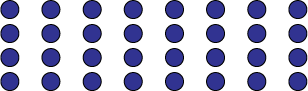 